Оценочные материалы по курсу «Всеобщая история» 5 -9 классФормы промежуточной и итоговой аттестацииТематическое тестированиеИтоговое тестированиеТематическое и итоговое тестированиеПримерное время на выполнениетематического теста составляет 15 – 20 минутитогового теста по всему курсу – 40 минут.Критерии оценивания тестовых работОценка «5» (отлично) - при выполнении 75-100% вопросовОценка «4» (хорошо) - при выполнении 55-74% вопросовОценка «3» (удовлетворительно) - при выполнении 31-54% вопросовОценка «2» (неудовлетворительно) - при выполнении менее 30 % вопросовПеречень тематических и итоговых тестов5 классТематическое тестированиеИ.Е. Уколова тетрадь-тренажер к учебнику «История Древнего мира 5 класс» под редакцией И.Е. Уколовой	https://gimnaziya-nt.uralschool.ru/?section_id=72Итоговое тестированиеИ.Е. Уколова тетрадь-экзаменатор к учебнику «История Древнего мира 5 класс» под редакцией И.Е. Уколовой	https://gimnaziya-nt.uralschool.ru/?section_id=726 классТематическое тестированиеМ.Н. Чернова Контрольно-измерительные материалы по истории средних веков	https://gimnaziya-nt.uralschool.ru/?section_id=72Итоговое тестированиеI вариант  1.Верны ли суждения. Ответ запиши в таблицу. (да, нет)А) В Средние века люди знали следующие единицы измерения времени: год, сезон, месяц, сутки.Б) Крестьяне в состав феодальной иерархии не входили.В) Правила поведения рыцарей предусматривали: совершенное владение чтением.Г) В мечетях вершилось правосудие.Д) Общим признаком Реконкисты и Крестовых походов является: борьба с представителями другой религии.2. Выберите правильный ответ. Раньше других произошло:А) Образование Священной Римской империиБ) провозглашение Карла Великого императоромВ) образование арабского государстваГ) утверждение династии Каролингов у франков3. Выберите правильный ответ. Деятелями эпохи раннего Возрождения являлисьА) Фома Аквинский, БернаррКлервоскийБ) Пьер Абеляр, Роджер БеконВ) Данте Алигьери, Франческо ПетраркаГ) все перечисленные4. Соотнесите имена полководцев и битвы, в которых они участвовали.1) Карл Мартелл2) Вильгельм Завоеватель3) Жанна д АркА) Снятие осады с ОрлеанаБ) Битва с арабами при ПуатьеВ) Битва с англосаксами при Гастингсе5. Кто (что) является лишним в ряду слов? Отметьте соответствующую букву.А) францисканцы, б) доминиканцы, в) альбигойцы.6.Разгадайте шараду, и у вас получится понятие, связанное с историей Средневековья.Первое- нагруженная телега, второе- торжество, семейный праздник.7. О каком историческом деятеле эпохи средневековья идёт речь.«Он поведал о том, что Святая земля захвачена мусульманами, оскорбляющими, христианские святыни, разрушающими церкви и убивающими христиан. Он призвал освободить Святую землю, обещал участникам похода немедленное отпущение всех грехов и вечное спасение».А) Вильгельм ЗавоевательБ) Урбан IIВ) Юстиниан I8. Соотнесите термины и определения.1. Самурай2. Римский папа3. ПатриархА) Глава церкви в Византийской империиБ) Представитель военного сословия в ЯпонииВ) Глава католической церкви9. Как назывался сословно представительный орган Франции.А) ПарламентБ) КортесыВ) Генеральные штаты10.К поговоркам и крылатым выражениям возникшим, в эпоху средневекового Китая, не относитсяА) «Поздно рыть колодец, когда захотелось пить»Б) «Что с возу упало, то пропало»В) «Если тратить, не пополняя, то даже море исчерпается»Г) «Когда человек трудолюбив, и поле его не ленится».II вариант1.Верны ли суждения. Ответ запиши в таблицу. (да, нет)А) Средневековые люди много путешествовали, что позволяло им составлять точные географические карты.Б) Земля принадлежала феодалу, а крестьянин являлся лишь её держателем.В) Правила поведения рыцарей предусматривали: верность сеньору.Г) Часто в своих мозаичных произведениях мусульмане изображали Аллаха.Д) Общим признаком Реконкисты и Крестовых походов является: стремление освободить Гроб Господень от «неверных».2. Выберите правильный ответ. Раньше других произошло:А) Нормандское завоевание АнглииБ) Образование империи Карла ВеликогоВ) Падение Западной Римской империиГ) Падение Константинополя3. Выберите правильный ответ. Современниками были:А) Папа Григорий VII и император Генрих IVБ) Жанна д Арк и Фридрих I БарбороссаВ) Карл Великий и Иннокентий IIIГ) все перечисленные4. Соотнесите имена полководцев и битвы, в которых они участвовали.1) Салах-ад-дин2) Хлодвиг3) Мехмед IIА) Падение КонстантинополяБ) Взятие Иерусалима мусульманамиВ) Битва при Пуатье5. Кто (что) является лишним в ряду слов? Отметьте соответствующую букву.а) мастер, б) бургомистр, в) ученик, г) подмастерье6.Разгадайте шараду, и у вас получится понятие, связанное с историей Средневековья.Первое- кусок земли, второе- мычание коровы, третье- предлог.7. О каком историческом деятеле эпохи средневековья идёт речь.«В молодости он был простым крестьянином, но сумел достичь императорского престола.  Он присоединил к своим владениям Италию, Северную Африка, часть Пиренейского полуострова. Казалось, что при нём возродилась, прежня Римская империя».А) Вильгельм ЗавоевательБ) Урбан IIВ) Юстиниан I8. Соотнесите термины и определения.1. Миниатюра2. Витраж3.ФрескаА) Многоцветная роспись на сырой штукатуркеБ) Иллюстрация, помещавшаяся в книгахВ) Изображение из цветного стекла, помещенное в окне9. Как назывался сословно представительный орган Англии.А) ПарламентБ) КортесыВ) Генеральные штаты10.К поговоркам и крылатым выражениям возникшим, в эпоху Средневековья, не относитсяА) «Пойти в Канносу»Б) «Гуси спасли Рим»В) «Городской воздух делает человека свободным»Г) «Щитовые деньги»Ответы на тест7-9 классТематическое тестированиеЛ.Н. Алексашина промежуточное тестирование по Всеобщей истории 16-18 векаЛ.Н. Алексашина промежуточное тестирование по Всеобщей истории 19-начало 20 века	https://gimnaziya-nt.uralschool.ru/?section_id=72Итоговое тестирование7 классЗадание 1. Соотнесите личность и страну. Оформите ответ в виде сочетания буквы и цифрыЗадание 2.  Дайте определение любым двум понятиям на выборМонополия – это Колония – этоРеволюция – этоМетрополия – этоМануфактура – этоАбсолютизм – этоЗадание 3.  Соотнесите историческое понятие и событие, с которым оно связанно. Запишите свой ответ в виде сочетания буквы и цифрыЗадание 4.  Расположите события Нового времени в хронологической последовательности (от раннего к позднему)Открытие Нового светаНачало реформации в ГерманииНачало революции в АнглииПринятие Нантского эдикта о веротерпимостиЗадание 5* (Дополнительное задание) Вставьте пропущенное слово в высказывание известных деятелей Новой историиПариж стоит ________________- (Генрих IV)________________это я. (Людовик XIV)И все-таки она ____________________ (Галилео Галилей)Задание 6. Назовите автора картины. Каждому автору соответствует одно произведение искусства. Запишите свой ответ в виде сочетания буквы и цифрыА) Микеланджело     Б) Леонардо Да Винчи           В) Питер Брейгель-Старший    Г) Рафаэль Санти1)  2) 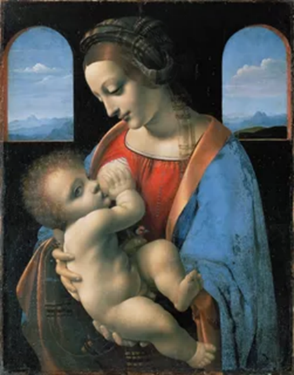 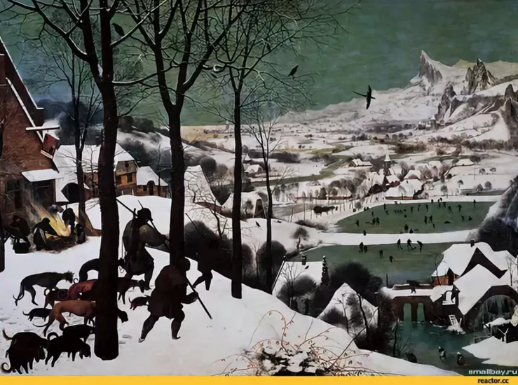 3)   4) 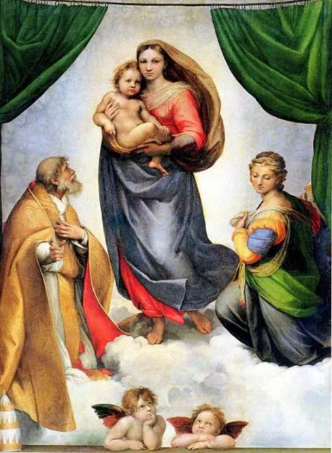 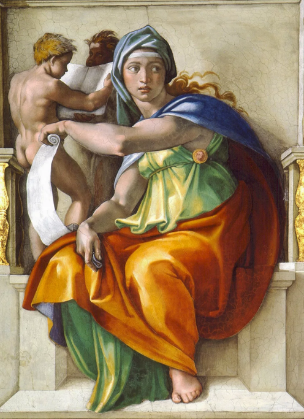 Задание 7. Определите верны ли суждения. В качестве ответа укажите «Да» или «Нет»Реформация в Англии была проведена сверху через центральную властьОткрытие нового света совершил мореплаватель Васко да ГаммаОсновной ценностью гуманисты считали красоту человеческого телаБуржуазия – категория населения получившая дворянство за деньгиАнглийская революция – это событие с которого начинается Новое времяГенрих IVНаварский остановил религиозную войну во ФранцииВ результате Нидерландской революции впервые был предан казни корольОфициальной религией Индии и Китая был исламВ новое время Китай и Япония стали закрытыми государствамиЗадание 8. Ответьте на вопрос. Как называлась общеевропейская война, окончившаяся подписанием Вестфальского мира, изменившего карту Европы?А) Столетняя войнаБ) Семилетняя войнаВ) тридцатилетняя войнаГ) полувековая войнаЗадание 9.  Вспомните и запишите понятие.А) Место заключения крупных, оптовых сделок.В) Процесс реформирования церкви и движение за ее переустройство.Г) Новое сословие в Англии сформировавшееся в процессе огораживанияЗадание 10. Восстановите справедливость. Историки перепутали личность и сферу ее деятельности.  Ответ запишите в виде сочетания букв и цифрОтветы на тест8 классВариант 11. Ранее других стран промышленный переворот начался в:1.Германии      2. Франции     3. Англии    4. США2.В период Нового времени республиканский строй утвердился в:1. Великобритании; 2. Испании; 3. Японии; 4. США3.О каком историческом деятеле идет речь в отрывке из стихотворения?Он Африку когда-то обогнул,Впервые обогнул ее по морю.Сто раз тонул, но гнул ее и гнул.И обогнул, навек войдя в историю.1.Мартин Лютер     2. БартоломеуДиаш    3. Фернандо Магеллан   4. Эразм Роттердамский4.В политической жизни США большую роль сыграл:1.Бенджамин Франклин; 2. Оливер Кромвель; 3. Жан Кальвин; 4. Джеймс Уатт.5.В эпоху просвещения впервые возникла идея:1.Разделения властей на законодательную, исполнительную и судебную; 2. Важности наблюдений и опыта для изучения явлений природы; 3. Высшей ценности человека как личности; 4. Борьба крестьян с феодалами6.В индустриальном обществе в отличие от традиционного:1Формируется правовое государство; 2. Возникает ремесленное производство;3. Господствует натуральное хозяйство; 4. Усиливается религиозное мировоззрение7.Общая причина всех буржуазных революций Нового времени – это стремление к уничтожению:1.Системы рабовладения; 2. Цехового стоя в городах; 3. Политической раздробленности страны; 4. Феодальных повинностей8.В форме войны за независимость вXVIIIв. Буржуазная революция происходила:1.В Нидерландах; 2. Во Франции; 3. В Англии; 4. В США9.Если промышленное предприятие использует труд наемных рабочих, то оно называется:1.Усовершенствованным; 2. Капиталистическим; 3. Централизованным; 4. ремесленным10.В результате развития индустриальной цивилизации появляется общественный класс:1.Буржуа; 2. Феодалов; 3. Крестьян; 4. Горожан11.Порядок правления государством, при котором правительство несет ответственность перед представительным органом, а не королем:1.Протекторат; 2. Абсолютная монархия; 3. Ограниченная монархия; 4. Парламентская республика12.Причина, вызвавшая начало Реформации:1.Прекращение Крестовых походов; 2. Строительство новых храмов; 3. Обязанность верить в Бога; 4. Продажа индульгенций13.Кому принадлежат слова?1.Вы с большим страхом объявляете мне приговор, чем я выслушиваю его!Наполеону Бонапарту; 2. Жан Полю Марату; 3. Джордано Бруно; 4. Вольтеру14.В результате распространения Реформации в Германии:1.Сложилось единое национальное государство; 2. Были уничтожены феодальные порядки; 3. Установилась пресвитерианская церковь; 4. Церковь стала дешевле15.Принцип веротерпимости провозгласил документ:1. «Кровавое законодательство»; 2. «Навигационный акт»; 3. «Нантский эдикт»; 4. «12 статей16.Итоги Нидерландской революции - уничтожение:1.Сословно-представительных органов; 2. Капиталистических порядков;3. Рабовладельческих порядков; 4. Феодальных порядков17.Причина «Славной революции» в Англии:1.Стремление Якова II восстановить абсолютизм и католичество; 2. Введение парламентом новых феодальных повинностей; 3. Недовольство населения диктатурой Кромвеля; 4. Угроза интервенции со стороны Испании18.Война в Европе вXVIIв., в которой участвовали две мощные коалиции государств, положила конец религиозным войнам между протестантами и католиками, получила название:1. Северная; 2. Столетняя; 3. Семилетняя; 4. Тридцатилетняя19.Мануфактуру и фабрику объединяет признак:1.Наличие частной собственности работников на орудия труда; 2. Существование механизированного производства; 3. Использование труда наемных рабочих;4. Отсутствие разделения труда20.Согласно Конституции США, исполнительная власть принадлежит:1.Конгрессу; 2. Президенту; 3. Губернатору; 4. Верховному суду 21.О каком событии идет речь?Главная пружина королевского могущества была сломлена 14 июля или, по крайней мере, она была настолько повреждена в этот день, что ей уже невозможно было, когда бы, то ни было действовать по-прежнему1.О взятии Бастилии; 2. Об издании декрета о «подозрительных»; 3. Об отставке контролера финансов Жака Тюрго; 4. О разгоне Наполеоном Законодательного корпуса22.Название «переворот 9 термидора» означает:1.Принятие нового революционного календаря; 2. Установление власти Наполеона Бонапарта; 3. Свержение якобинской диктатуры; 4. Реставрацию абсолютизма23.К истории Великой французской революции относится понятие:1.Гильотина; 2. Протектор; 3. «Бостонское чаепитие»; 4. Иконоборческое движение24. Дайте определение       Реформация__________25. Сопоставьте личности и род их занятий   1.Мигель Сервантес                     а) художник  2. Рафаэль                                      б) писатель  3. Ж. Руссо                                    в) ученый-астроном  4. Галилео Галилей                       г) просветитель-философ                                                           д) скульптор26. Установите соответствие между понятием и определением:А) пуритане; Б) самураи; В) луддиты1.Защитники интересов английских лендлордов и английской церкви; 2. Сторонники Реформации в Англии; 3. Военное сословие; 4. «разрушители машин»27. Основная идея учения Мартина Лютера28. О ком флорентийский философ написал: «Я ставлю тебя в центре мира…»29.  Закон о гербовом сборе, запрет на свободную торговлю, открытие мануфактур, причинами какого события стали эти запреты   и в какой стране?30. Перечислите     изобретения, позволившие совершить великие географические открытия.31. Почему США называют страной переселенцев?Вариант 21.Ранее других стран буржуазная революция произошла в:1.Нидерландах; 2. Франции; 3. Германии; 4. США.2.В период Нового времени абсолютная монархия сохранилась в:1.Великобритании; 2. Голландии; 3. Испании; 4. США3.О каком историческом деятеле идет речь в отрывке из стихотворения?Источники, которых я открыл;Испания в них гордо окунулась,А я несчастный, бедный, изнуренный,-Я нищенством ищу свой хлеб насущный…Кто целый свет открыл, тому нет крова, где мог бы он спокойно умереть.1.О Христофоре Колумбе; 2. Об Оливере Кромвеле; 3. Об Эрнандо Кортесе; 4. О Томасе Море 4.В политической жизни Англии большую роль сыграл (а):1.Мартин Лютер; 2. Жорж Дантон;3. Король Людовик XVI; 4. Королева Елизавета I5. В индустриальном обществе в отличие от традиционного1.Личность подавлена обществом; 2. Господствует рыночное хозяйство; 3. Господствует аграрное производство; 4. Увеличивается зависимость от сил природы6. Общая причина всех буржуазных революций Нового времени – это стремление к уничтожению:1.Запретов на торговлю с другими странами; 2. Препятствий для развития капитализма3. Мануфактур; 4. Религии7. В форме войны за независимость вXVIв. Буржуазная революция происходила в:1.Нидерландах; 2. Франции; 3. Англии; 4. США8. Предприятие, основанное на ручном труде и разделении труда:1.Мануфактура; 2. Мастерская; 3. Фабрика; 4. Цех9. В результате развития индустриальной цивилизации появляется общественный класс:1.Наёмных рабочих; 2. Ремесленников; 3. Просветителей; 4. крестьян10. Абсолютизмом называют такой порядок правления, при котором:1.Государством управляет избранный народом король; 2. Ведутся разрушительные войны «всех против всех»; 3. Верховная власть монарха никем не ограничена; 4. Монарх действует согласно конституции11. Сторонники Реформации выдвигали требования:1.Изъять у церкви ее земельные владения; 2. Увеличить число церковных праздников;3. Расширить монастырское землевладение; 4. Подчинить все национальные церкви Риму12.О ком идет речь в отрывке из документа?Приняв в 1624 году в управление «умирающую Францию», он оставлял ЛюдовикуXIIIв 1642 году «Францию торжествующую»…1.О Максимилиане Робеспьере; 2. О Джордже Вашингтоне; 3. О кардинале Ришелье; 4. Об Оливере Кромвеле13.К периоду борьбы за Реформацию в Германии относится событие:1.Заключение Аугсбургского религиозного мира; 2. Создание пресвитерианской церкви;3. Смена правящей династии; 4. Варфоломеевская ночь14.Принцип веротерпимости в период Реформации провозгласил документ:1.«Похвала Глупости»; 2. Устав ордена иезуитов; 3. Сен-Жерменский эдикт; 4. Декларация независимости15.В Голландии после окончания Нидерландской революции:1.Земли были разделены между крестьянами и сеньорами; 2. Пришли в упадок промышленность и торговля; 3. Открылись новые мануфактуры, верфи; 4. Цеховые мастера создали союзы16.Итог Революции в Англии:1.Установление парламентской монархии; 2. Полное уничтожение феодальных повинностей; 3. Ликвидация палаты лордов английского парламента; 4. Превращение крестьян в полных собственников земли17.Общеевропейская войнаXVIIIв., в ходе которой русская армия взяла Берлин, получила название:1.Северная; 2. Столетняя; 3. Семилетняя; 4. Тридцатилетняя18.На фабрике в отличие от мануфактуры:1.Производительность труда была более высокой; 2. Работало небольшое число работников; 3. Отсутствовала специализация; 4. Господствовал ручной труд19.Согласно Конституции США, законодательная власть принадлежит:1.Королю; 2. Конгрессу; 3. Президенту; 4. Штатгальтеру20.Идеи, какого религиозного направления легли в основу религии американской нации:1.Католичество; 2. Лютеранство; 3. Кальвинизм; 4. Православие21.Название «переворот 9 термидора» означает:1.Принятие нового революционного календаря; 2. Установление власти Наполеона Бонапарта; 3. Свержение якобинской диктатуры; 4. Реставрацию абсолютизма22.К истории Великой французской революции относиться понятие:1.Гезы; 2. Луддизм; 3. Долгий парламент; 4. Якобинский террор23.Исключительное право на производство или продажу чего-либо:1.Метрополия; 2. Колония; 3. Монополия; 4. Конкиста24. Дайте определение     Капитализм________25. Сопоставьте личности и род их занятий    1.Рембрандт                            а) философ   2. Вольтер                                 б) художник   3. Ньютон                                 в) ученый врач    4.У. Гарвей                              г) ученый физик                                                      д) скульптор26. Установите соответствие между понятием и определением.А) Гугеноты Б) Сипаи В) Левеллеры1.сторонники независимости страны2.сторонники всеобщего избирательного права3.сторонники Реформации во Франции4.наемные солдаты-индийцы27. Основная идея учения Жана Кальвина.28.Почему начало нового времени называли «столетием редкого человека».29. Почему эпоху Возрождения называли эпохой титанов.30. Назовите новые черты в экономике, говорившие о зарождении нового строя капитализма.31. Люди хотели противопоставить себя средневековью, подчеркнуть, что началась эпоха «пробуждения умов», как они назвали этот период.9 классВариант 11. Общество, в котором преобладают товарно-денежные отношения:1. Аграрное; 2. Феодальное;3. Традиционное; 4. Капиталистическое.2. В результате промышленного переворота:1.Возрастает роль буржуазии; 2. Разрываются экономические связи;3. В лидеры выходят страны Восточной и Юго-Восточной Европы;4. Увеличивается доля крестьянства в общей численности населения.3. Итогом модернизации является:1. Переход к традиционному обществу; 2. Выравнивание уровня развития стран;3. Обновление некоторых сторон жизни общества; 4. Создание огромных колониальных империй.4. Развитию авиации вXIXв. способствовало создание:1.Фонографа; 2. Конвертера; 3. Дирижабля; 4. Паровой машины.5. Для монополистического капитализма характерно:1.Слияние промышленного и банковского капитала; 2. Рост влияния мелкого и среднего бизнеса; 3. Прекращение экономических кризисов; 4. Развитие свободного рынка.6. Какой художественный стиль характеризует высказывание:Всякая социальная проблема, возникающая из противоречий между человеческими чувствами и окружающей обстановкой, дает материал для драмы…1.Романтизм;   2. Классицизм; 3. Импрессионизм; 4. Реализм.7. Требования стабильности, отказ от реформ характерны для:1.Либерализма;   2. Консерватизма; 3. Анархизм; 4. Марксизм.8. Дж. Стефенсон, К. Бенц, Ф Цеппелин являлись:1.Художниками;   2. Изобретателями; 3. Писателями; 4. Политиками.9. Новая черта в развитии капиталистического производства второй половиныXIXв.:1.Появление фабрик; 2. Создание монополий; 3. Возрождение ремесленных цехов; 4. Появление электронных систем управления.10. В каком году произошло событие, о котором идет речь в отрывке воспоминаний:Я не могу равнодушно пройти миом гравюры, представляющей встречу Веллингтона с Блюхером в минуту победы под Ватерлоо…Европа еще спала в это время и не знала, что судьбы ее переменились.1.В 1805 г.;   2. В 1812 г.;   3. В 1815 г.;   4. В 1821 г.11. Общая причина поражения революций 1848-1849 гг.:1.Иностранная интервенция; 2. Пассивность рабочего класса;  3. Межнациональные разногласия; 4. Разобщенность политических сил.12. Даты 1861 г., 1866 г., 1867 г. В истории Германии, Италии, Австро-Венгрии связаны с:1.Крупнейшими научными открытиями; 2. Национально-освободительным движением; 3. Изменениями в государственном устройстве; 4. Социальными выступлениями пролетариата и крестьянства.13. Государственное правление какой страны в начале XXв. представлено на схеме:                                                   Император1.Италия;   2. Германия; 3. Англия; 4. Австо-Венгрия.14. В серединеXIXв. Англия провозгласила свободу торговли главным принципом своей экономической политики, так как:1.Активно поощряла пиратство; 2. Не имела собственного торгового флота;  3. Отказалась выполнять условия континентальной блокады; 4. Обладала промышленным и торговым превосходством над другими странами.15. «Законченный парламентский режим» в Англии характеризуется:1.Многопартийностью; 2. Абсолютной властью монарха; 3. Частой сменой кабинета министров; 4. Ответственностью кабинета министров пред парламентом.16. Приведенный перечень: Адольф Тьер, 72 дня, национальная гвардия, - относится к событиям:1. Революция 1848 г. в Германии; 2. Революции 1848 г. во Франции;  3. Парижской коммуны во Франции; 4. Чартистского движения в Англии.17. Результат Гражданской войны в США:1.Развитие фермерского хозяйства; 2. Сохранение рабства в южных штатах;  3. Полное уничтожение расовой дискриминации; 4. Ликвидация крупной земельной собственности на юге.18. Общимв политике премьер-министром Англии Дизраэли, Гладстона и канцлера Бисмарка было:1.Проведение социальных реформ; 2. Проведение массовых репрессий; 3. Отказ от политики колониальных захватов; 4. Отказ от государственного вмешательства в экономику.19. Национально-освободительная борьба в Латинской Америке привела к:1.Появлению независимых государств; 2. Ликвидации феодальных пережитков;3. Созданию единого государства на континенте; 4. Ликвидации традиционных черт в жизни общества.20. Английская колонизация Индии привела к:1.Обнищанию населения; 2. Развитию предпринимательства; 3. Развитию внутренней и внешней торговли; 4. Полной ликвидации остатков традиционализма.21. Эра «просвещенного правления», коренным образом преобразовавшая Японию, получила название:1. «период сёгуната»; 2. «Новый курс» Цыси; 3. «революция Мэйдзи»;  4. «политика самоусиления».22. В Антанту входили:1.Англия, Россия, Франция; 2. Япония, Германия, Италия.3.Германия, Франция, Россия; 4. Германия, Италия, Австро-Венгри.23. Расположите в хронологической последовательности революции во Франции.а) Июльская революция; б) Февральская революция;   в) Сентябрьская революция;г) Великая французская революция.24. Расположите в правильной последовательности причины, вызывающие экономические кризисы.а) спад производства; б) рост производства товаров; в) стремление к увеличению прибыли; г) нарушение пропорционального развития экономики.25. Какие социальные слои населения формируются в эпоху индустриализации? (Укажите два верных ответа из пяти предложенных).а) пролетариат; б) крестьянство; в) колонизаторы; г) средний класс.26. Какие черты присущи традиционным обществам Востока? (Укажите два верных ответа из пяти предложенных).1)Верховенство закона; 2) всевластие государства; 3) высокая миграция населения; 4) господство частной собственности; 5) разделение общества на замкнутые группы.27. Установите соответствие между понятием и определением.28. Установите последовательность между деятелями науки и областью знаний.а) В. Рентген; б) Р. Кох; в) Ч. Дарвин.1) Физика; 2) медицина; 3) биология; 4) математика.29. Король с девяти часов следил за математически точным, неумолимым продвижением своих армий. Войска все шли и шли по намеченным путям, завершая окружение, шаг за шагом смыкая вокруг Седана стену из людей и пушек.О какой войне идет речь в отрывке из документа?Напишите дату этой войны.Вариант 21 Зависимость человека от природы, преимущественное развитие земледелия и скотоводства характерны для общества:1.Традиционного;   2. Индустриального; 3. Капиталистического; 4.Модернизированного.2. В результате промышленного переворота:1.Возникают мануфактуры; 2. Замедляются темпы развития общества; 3. Создается система мировых хозяйственных связей; 4. Главной отраслью экономики становится сельское хозяйство.3. Результатом модернизации политической сферы является:1.Укрепление сословного строя; 2. Запрещение политических партий; 3. Объединение трех ветвей власти в одних руках; 4. Утверждение принципов правового государства и гражданского общества.4. Развитию металлургии вXIXв. способствовало создание:1.Паровой машины; 2. Лампы накаливания; 3. Станка Ж. Жаккара;   4. Мартеновской печи.5. Появление монополий на рубежеXIX-XXвв. было вызвано:1.Увеличением государственного вмешательства в экономику; 2. Большими затратами при внедрении новых технологий; 3. Стремление сохранить высокий уровень конкуренции; 4. Сокращением природных ресурсов.6. Какой художественный стиль характеризует высказывание:Трактуйте природу посредством цилиндра, шара, конуса, причем все должно быть в перспективе, т.е. каждая сторона предмета, всякого плана должна быть направлена к центральной точке.1. Романтизм; 2. Классицизм; 3. Реализм; 4. Постимпрессионизм.7. Требования свободы слова, совести, частного предпринимательства характерны для:1.Анархизма; 2. Либерализма; 3. Марксизма; 4. Консерватизма.8. Г. Форд, Т. Эдисон, Г. Маркони являлись:1.Художниками;   2. Изобретателями; 3. Писателями; 4. Политиками.9. Новая черта в развитии капиталистического производства второй половиныXIXв.:1.Появление мануфактуры; 2. Развитие свободной конкуренции; 3. Начало промышленного переворота; 4. Расширение государственного вмешательства в экономику.10. Кто является автором слов?Моя истинная слава не в том, что я выиграл сорок сражений: Ватерлоо изгладит память о всех этих победах. Но что не может быть забыть, что будет жить вечно – это мой Гражданский кодекс.1.Кавур; 2. Наполеон; 3. Бисмарк; 4. Меттерних.11. Общаяпричина революций1848-1849 гг.в Европе:1.Иностранный гнет; 2. Межнациональные разногласия; 3. Политическая раздробленность страны; 4. Ухудшение экономического положения населения.12. Даты 1852 г., 1871 г. в истории Германии, Франции связаны с:1.Социальными выступлениями пролетариата и крестьянства; 2. Проведением политических и социальных реформ; 3. Изменениями в государственном устройстве; 4. Национально-освободительным движением.13. Государственное устройство, какой страны, сложившееся к началу XX в., представлено на схеме:                            Кайзер               Парламент                                        Правительство1.Италия;   2. Германии;3. Англии;4. Австро-Венгрии.14. В серединеXIXв. в Англии сосредоточилось более 60% мировой добычи каменного угля, так как:1.Англия лидировала по уровню экономического развития; 2. Англия обладала самыми большими запасами полезных ископаемых; 3. Континентальная Европа переживала экономический кризис; 4. Остальные страны мира перешли на другие источники энергии.15. Политическую систему в Англии называли «системой качелей», так как:1. У правительства отсутствовал четкий политический курс; 2. У власти чередовались две политические партии; 3. Политика реформ чередовалась с политикой контрреформ;  4. Обстановка в стране отличалась нестабильностью.16. Приведенный перечень: хартия, У. Ловетт, петиция, - относится к событиям:1.Парижской коммуны; 2. Революция 1848 г. в Германии; 3. Революции 1848 г. во Франции; 4. Чартистского движения в Англии.17. Результат Гражданской войны в США:1.Ликвидация рабства на юге; 2. Развитие плантационного хозяйства;  3. Установление экономического господства юга; 4. Предоставление индейцам и рабам избирательных прав.18. Общимв политике канцлера Бисмарка и императора Австро-Венгрии Франца Иосифа было:1.Проведение социальных реформ; 2. Проведение массовых репрессий; 3. Отказ от политики колониальных захватов; 4. Отказ от государственного вмешательства в экономику.19. Национально-освободительное движение в Латинской Америке привело к:1.Ускорение процесса модернизации; 2. Передача земли крестьянам и индейцам;  3. Складыванию правовых государств на континенте; 4. Возникновению на материке «просвещенных монархий».20. Причина обострения международной напряжённости в концеXIX– началеXXвв.:1.Снижение уровня жизни населения Европы; 2. Великая французская буржуазная революция; 3. Установление авторитарных режимов в странах Запада; 4. Стремление империалистических стран к переделу мира.21. Попытка реформирования китайского общества, в основе которого лежал принцип уравнительного распределения материальных благ, получила название:1. «просвещенное правление»; 2. «политика самоусиления»; 3. «Новый курс» Цыси;  4. «движение тайпинов».22. в Тройственный союз входили:1.Англия, Россия, Франция; 2. Япония, Германия, Италия; 3. Германия, Франция, Россия; 4. Германия, Италия, Австро-Венгрия.23. Расположите в хронологической последовательности периоды французской истории:а) Реставрация; б) Вторая империя; в) Третья республика; г) «100 дней» Наполеона.24. Расположите в правильной последовательности причины роста городов в Новое время:а) Миграция сельского населения; б) Рост продуктивности сельского хозяйства; в) Рост числа свободных рабочих рук в деревне; г) Внедрение передовых методов ведения сельского хозяйства.25. Какие названия соответствуют разным формам монополистических объединений? (Укажите два верных ответа из пяти предложенных).1) Артель; 2) Гомстед; 3) синдикат; 4) Картель; 5) Гормуль.26. Какие черты присущи модернизированному обществу? (Укажите два верных ответа из пяти предложенных).1) Отсутствие миграции населения; 2) господство рыночного хозяйства;  3) предоставление личности прав и свобод; 4) зависимость личности от социальной группы; 5) полный контроль государства над жизнью общества.27. Установите соответствие между понятием и определением.а) милитаризм; б) авторитаризм; в) радикализм.1) использование должностными лицами своего положения с целью обогащения;2) политический режим, основанный на беспрекословном подчинении власти; 3) взгляды и действия, направленные на коренное изменение существующего порядка с помощью решительных методов; 4) увеличение военной мощи государства, подчинение всех сторон жизни военным целям.28. Установите соответствие между деятелем культуры и областью творчества.а) Дж. Верди; б) О. Ренуар; в) Э. Золя.1) литература; 2) музыка; 3) архитектура; 4) живопись.29. Когда «корсиканское чудовище» оказалось, наконец, в надёжном заточении, был немедленно созван…большой конгресс крупных и мелких деспотов, для того чтобы разделить награбленное добро…Народы покупались и продавались, разделялись и соединялись, исходя только из, того что больше отвечало интересам и намерениям их правителей.Как называется международный конгресс, о котором идет речь в отрывке из документа?В каком году он проходил?Ответы на тест 1 вариант2 вариант.   абвгдабвгдI вариант  1.2.г3.в4. 1-в, 2-б, 3-а5. в6. коммуна7. б8. 1-б, 2-в, 3-а9. в10. бII вариант1.2. б3. а4. 1-б, 2-в, 3-а5. б6. Возрождение7. в8. 1-б, 2-в, 3-а9 а10. бМартин ЛютерА)АнглияКардинал РишельеБ)ФранцияИзабелла и ФердинандВ)ГерманияФилипп ОранскийГ) ИспанияМария СтюартД)Нидерланды1)ДиггерыА) Закрытие Японии2) гугенотыБ) Религиозная война во Франции3)КонкистадорыВ) Великие географические открытия4) ПуританеГ)Реформация в Англии5)СегуныД) Революция в АнглииЛичностьСобытие1) Николай КоперникА) Ученый гуманист, создавший трактат об идеальном государстве «Утопия»2) Фернан МагелланБ) Французский король объявивший веротерпимость в Нантском эдикте3) Томас МорВ) Польский ученый заявивший о том, что земля крутиться вокруг солнца и своей оси4) Франсиско ПисарроГ) Испанский дворянин, руководитель завоевания южной Америки5) СервантесД) Французский политический деятель, идеолог абсолютизма6) Игнатий ЛойолаЕ) Участник английской революции, сторонник всеобщего равенства и равноправия7) Кардинал РишельеЖ) Создатель ордена иезуитов, борец с реформацией8) Джон ЛильбернЗ) Путешественник, совершивший кругосветное путешествиеИ) Испанский писатель, автор «Дон Кихота»№№Правильный ответ11В 2Б 3Г 4Д 5А2Монополия – единоличное право на продажу или производство чего-либоКолония – зависимая территорияРеволюция – кардинальное изменение в какой-либо сфереМетрополия – страна, владеющая колониямиМануфактура – предприятие, основанное на разделении труда, использующее ручной наемный труд.Абсолютизм – власть монарха никем и ничем не ограниченная31Д 2Б 3В 4Г 5А41243 (в строгой последовательности)5МессыГосударство Вертится 61Б 2В 3Г 4А71 да                       6 да2 нет                    7 нет3 да                      8 нет4 нет                    9 да5 нет          8В91)Биржа2)Реформация3)Джентри101в2з3а4г5и6ж7д8еПарламент                                             Общие                            ПарламентПравительство                                      министерства                 Правительствоа) чартизм;   б) каудильизм;   в) аболиционизм.1) движение за отмену рабства;  2) движение за избирательную реформу;  3) антивоенное движение;  4) диктаторская власть, устанавливаемая небольшой группой господствующих слоев населения.1234567891041331422231112131415161718192043444311112122232425262728292931г, а, б, вв, б, г, а1 52 5а2, б4, в1а1, б2, в3Франко-Прусская война;1870—1871 годов.Франко-Прусская война;1870—1871 годов.1234567891013442422421112131415161718192043212411142122232425262728292944г, а, б, вг, б, в, а3 42 3а4, б2, в3а2, б4, в1Венский конгресс;1815 год.Венский конгресс;1815 год.